                                      Drejtoria e Kulturës, Rinisë dhe Sportit                                                              FTESËFtoheni të merrni pjesë në aktivitetet kulturore dhe sportive me rastin e Manifestimin Tradicional ”Qershori, Muaji i Krenarisë Sonë”-(11-14 Qershor)201811 Qershor, ora 10:30/  Tubim Përkujtimor”Krisma e parë e Lirisë”-Hamidi 12 Qershor, ora 11 :00/  Gara Sportive në Qendrën Rinore - Obiliq13 Qershor, ora 14:00/ Aktivitete Sportive-Palestra e Sporteve “Adem Jashari”  14 Qershor, ora 9:45/  Homazhe para Pllakës Përkujtimore të dëshmorëve-Obiliq  14 Qershor, ora 17:00/ Koncert Festiv me Ansamblet Kulturore-Sheshi “Aziz Zhilivoda"Ju mirëpresim!#qershorimuajiikreanarisë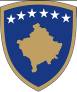 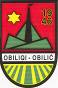 REPUBLIKA E KOSOVËSREPUBLIKA KOSOVAREPUBLIC OF KOSOVOKOMUNA E OBILIQIT – KOSOVËOPŠTINA OBILIČ – KOSOVO - KOSOVO